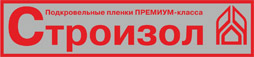 Строизол®   ПРЕМИУМ                                                    марка материалаЦена за рулонСтроизол®   ПРЕМИУМ                                                    марка материалаЦена за рулонСтроизол®   ПРЕМИУМ                                                    марка материалаПодкровельные гидроизоляционные супердиффузионные мембраныПодкровельные гидроизоляционные супердиффузионные мембраныСтроизол SD2080 (В рулонах 70 м², 160 см х 43.75 м)Строизол SD Plus2060 (В рулонах 70 м², 160 см х 43.75 м)Подкровельные гидроизоляционные диффузионные мембраныПодкровельные гидроизоляционные диффузионные мембраныСтроизол SM1350(В рулонах 70 м², 160 см х 43.75 м)Строизол SM-лайт1080(В рулонах 70 м², 160 см х 43.75 м)Гидро-ветроизоляционные плёнки для стенГидро-ветроизоляционные плёнки для стенСтроизол SW970(В рулонах 70 м², 160 см х 43.75 м)Строизол SW plus1250(В рулонах 70 м², 160 см х 43.75 м)Подкровельная гидроизоляционная плёнка с антиконденсатным слоемПодкровельная гидроизоляционная плёнка с антиконденсатным слоемСтроизол RS1480(В рулонах 70 м², 160 см х 43.75 м)Пароизоляционные плёнки с металлизированной поверхностьюПароизоляционные плёнки с металлизированной поверхностьюСтроизол RL Plus1660(В рулонах 75 м², 150 см х 50 м)Строизол RL1460(В рулонах 75 м², 150 см х 50 м)Строизол RL F460(В рулонах 30 м², 150 см х 20 м)Универсальные пароизоляционные плёнкиУниверсальные пароизоляционные плёнкиСтроизол В760(В рулонах 70 м², 160 см х 43.75 м)Строизол В Plus940(В рулонах 70 м², 160 см х 43.75 м)Строизол R 1120(В рулонах 70 м², 160 см х 43.75 м)Пароизоляционная плёнка для горизонтальной кровли и перекрытийПароизоляционная плёнка для горизонтальной кровли и перекрытийСтроизол RP (Для плоских кровель)1250(В рулонах 90 м², 300 см х 30 м)Монтажные бутилкаучуковые лентыМонтажные бутилкаучуковые лентыСоединительная лента390Строизол LK (Упаковка 50 пог. м х 15 мм)Соединительная лента3750Строизол LK 500  (Упаковка 500 м х 15 мм)